	  Adult Basic Education Narrative Writers’ Workshop  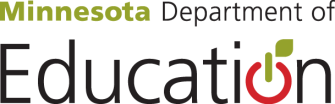 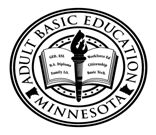 Session InformationDate:		Tuesday, October 27, 2015Time:		9:15 am – 3:30 pmPlace:		Minnesota Department of Education (1500 Highway 36 West, Roseville, MN 55113)Room:		Room 15, Conference Center BAgendaTimeActivityPresenter9:00Registration and check inCherie Eichinger9:15Welcome and IntroductionsBrad HasskampTodd WagnerGetting Started on the NarrativeSection 1:  Program Overview Section 2:  Program and Student AccountabilityKellie McGowanSection 3: Professional DevelopmentLocal Perspective/Q&A:  Metro SouthAstrid LidenSection 7: Tech/DL Susan Wetenkamp-BrandtTools for collaborative development and information collectionLocal Perspective/Q&A:  Glacial LakesJulie Mischke12:10Lunch12:35Section 4: Instructional Program Description Section 5: Program Governance and Coordination and CollaborationSection 6: Program Partnerships and CollaborationSection 8: Future Plans Local Perspective/Q&A:  Hastings ABEGaby PostBreak Develop and share local action plansSection 9: Annual Program ApplicationSection 10:  For New ConsortiaShare priority areas and further training/assistance needed3:30Wrap up:  Evaluations and additional questions